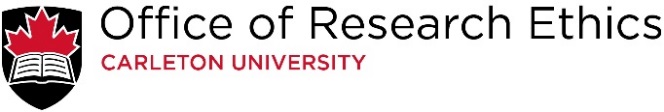 Top of FormBottom of Form9.1.2